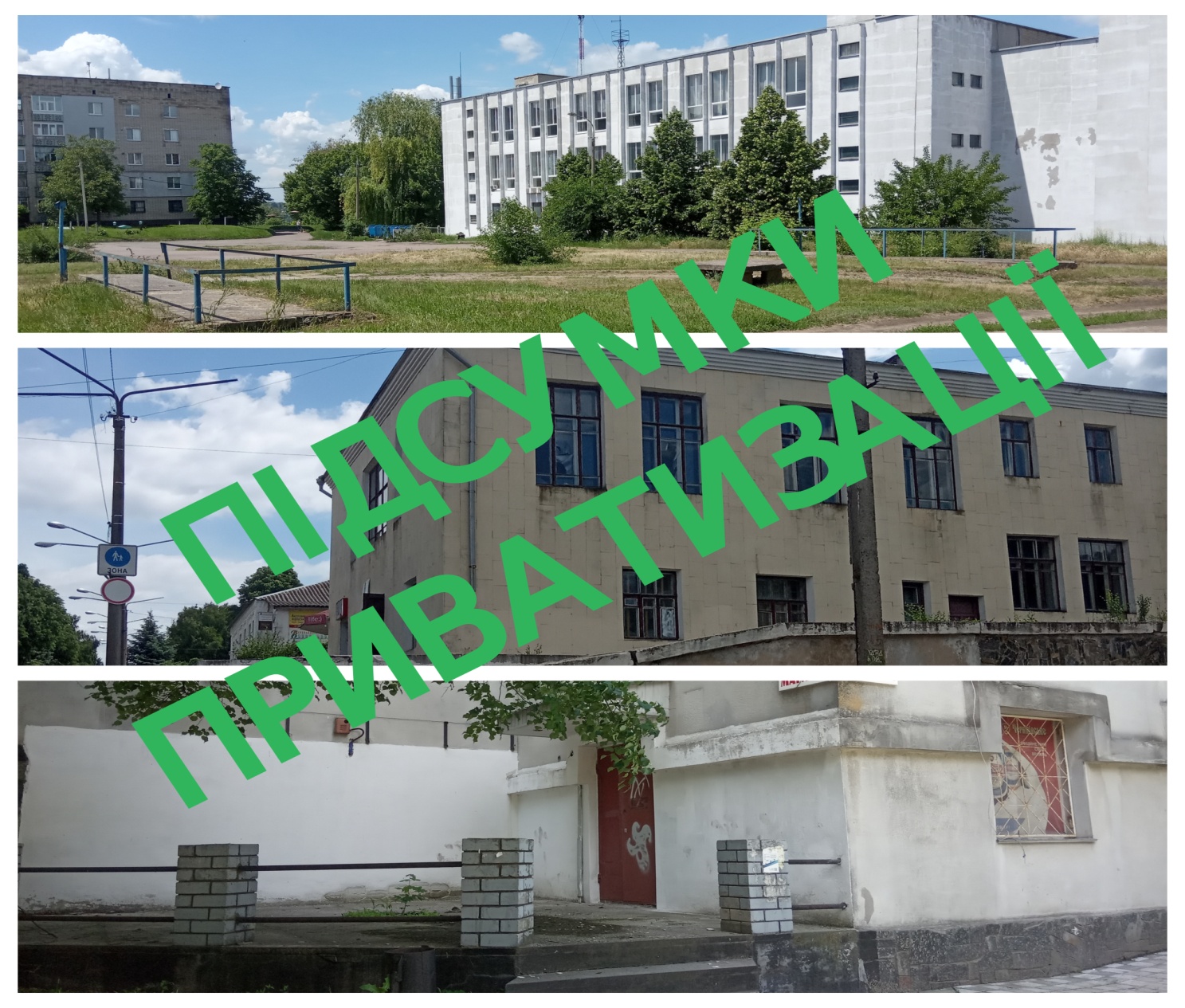         Відповідно до рішення Верхньодніпровської міської ради від 30 грудня 2021 року                       № 651-14/IX «Про завершення приватизації об’єктів  комунальної власності Верхньодніпровської міської територіальної громади», враховуючи виконання всіх обов’язків та умов договорів купівлі-продажу сторонами, Верхньодніпровська міська рада інформує про завершення  приватизації об’єктів комунальної власності  та  перехід права власності покупцям  на такі об'єкти:1. Нежитлове приміщення площею 105,8 кв.м., розташоване за адресою:                           пл. Поля Олександра, 6/3, м. Верхньодніпровськ, Дніпропетровська область;          2. Убиральня (підземна) площею 93,8 кв.м., розташована за адресою:                       вул. Титова, 8 а, м. Верхньодніпровськ, Дніпропетровська область;          3. Кінотеатр «Дніпро», площею 813,0 кв.м., розташованого за адресою:                                        пр. Шевченка, 30, м. Верхньодніпровськ, Дніпропетровська область. 